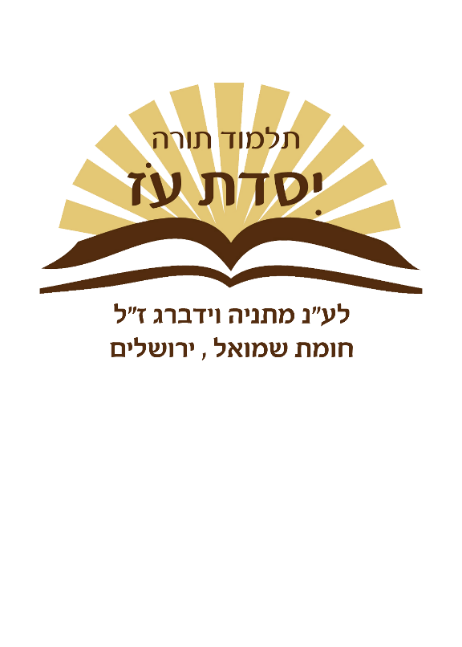 הסברי הפסוקיםפרשת מקץכפי שלמדנו בס"ד                                    בכיתה ב' תשפ"בחלום פרעה. דגשים: שד' מכניס לפרעה חלום לראש בשביל לעזור ליוסף הצדיק. כפיות הטובה של שר המשקים. כמה ד' דואג ליוסף ובבת אחת מעלה אותו מן הבור.פרק מ"א (א) וַיְהִי מִקֵּץ – בסוף. שְׁנָתַיִם יָמִים – כשעברו שנתיים מאז ששר המשקים יצא מבית האסורים. וּפַרְעֹה חֹלֵם וְהִנֵּה עֹמֵד עַל הַיְאֹר – פרעה רואה את עצמו עומד על שפת היאור (ע"פ הספורנו). היאור זהו נהר (אונקלוס) פישון שהיה סובב את ארץ מצרים וממלא את כל הנהרות (שפ"ח). למדנו את רש"י הקדוש: "כתרגומו מסוף, וכל לשון קץ סוף הוא"(ב) וְהִנֵּה - פתאום פרעה רואה. מִן הַיְאֹר – מתוך היאור. עֹלֹת שֶׁבַע פָּרוֹת – הפרות האלו נכנסו קצת ליאור ושתו שם מים, וכעת יצאו מן היאור (רשב"ם). יְפֹת מַרְאֶה – יפות, שנעים להסתכל עליהם (ע"פ רש"י). וּבְרִיאֹת בָּשָׂר – שמנות, עם הרבה בשר טוב. וַתִּרְעֶינָה בָּאָחוּ – והן אכלו מֵהַצִּמְחִיָּה שעל יד היאור.(ג) וְהִנֵּה שֶׁבַע פָּרוֹת אֲחֵרוֹת עֹלוֹת אַחֲרֵיהֶן מִן הַיְאֹר רָעוֹת מַרְאֶה וְדַקּוֹת בָּשָׂר – עם מעט בשר. וַתַּעֲמֹדְנָה אֵצֶל הַפָּרוֹת – ליד הפרות. עַל שְׂפַת הַיְאֹר: (ד) וַתֹּאכַלְנָה הַפָּרוֹת רָעוֹת הַמַּרְאֶה וְדַקֹּת הַבָּשָׂר אֵת שֶׁבַע הַפָּרוֹת יְפֹת הַמַּרְאֶה וְהַבְּרִיאֹת וַיִּיקַץ פַּרְעֹה – ופרעה התעורר [נעשה 'קץ' – סוף לשינה שלו, השינה שלו נגמרה.] אך כעת הוא נרדם ישר, ולא הספיק לקלוט שזה רק חלום. לבנתיים הוא ממש מרגיש שזה מציאות (רשב"ם ואוה"ח).(ה) וַיִּישָׁן וַיַּחֲלֹם שֵׁנִית וְהִנֵּה שֶׁבַע שִׁבֳּלִים עֹלוֹת בְּקָנֶה אֶחָד – מתוך גרעין אחד יוצאות להן 7 שיבולים (רשב"ם). בְּרִיאוֹת – גדולות, עם הרבה גרגירים, והגרגירים גדולים. וְטֹבוֹת – אע"פ שיצאו ממקור אחד, לא חטפו אחד לשני את המים וכולן יצאו בריאות וטובות (חזקוני).(ו) וְהִנֵּה שֶׁבַע שִׁבֳּלִים דַּקּוֹת וּשְׁדוּפֹת קָדִים – עם מעט גרגירים, כמו שקורה לשיבולת שרוח קדים, כלומר רוח מזרחית, שבאה מצד 'קדם', שהיא רוח חמה ויבשה, מייבשת ומפילה את רוב הגרגירים. צֹמְחוֹת אַחֲרֵיהֶן: (ז) וַתִּבְלַעְנָה הַשִּׁבֳּלִים הַדַּקּוֹת אֵת שֶׁבַע הַשִּׁבֳּלִים הַבְּרִיאוֹת וְהַמְּלֵאוֹת – איך השיבולים בדיוק בלעו? בחלום הכל יכול להיות (חזקוני). וַיִּיקַץ פַּרְעֹה וְהִנֵּה חֲלוֹם – ופתאום הוא מבין שזה חלום. עד עכשיו החלום היה נראה לו כל כך ממשי, שהוא לא חשב שזה רק חלום (רשב"ם, חזקוני, אוה"ח).(ח) וַיְהִי בַבֹּקֶר – כשהגיע הבקר (פרעה המשיך לישון עד הבקר, רמב"ן, ע"ש). וַתִּפָּעֶם רוּחוֹ – הלב שלו היטלטל כמו פעמון (בתוך הפעמון יש ענבל שמטלטל מצד לצד וזה מה שמשמיע את הקול. היום אנו אומרים הלב פועם, שזה דומה למילה פעמון). הכוונה היא שפרעה לא היה רגוע (אונקלוס). וַיִּשְׁלַח וַיִּקְרָא אֶת כָּל – לכל חַרְטֻמֵּי מִצְרַיִם – כאלו ששואלים עצמות של מתים כל מיני שאלות ומדמיינים כאילו העצמות עונים להם תשובות. (טומי בארמית זה עצם). וְאֶת כָּל חֲכָמֶיהָ – פותרי החלומות. וַיְסַפֵּר פַּרְעֹה לָהֶם אֶת חֲלֹמוֹ וְאֵין פּוֹתֵר אוֹתָם לְפַרְעֹה – אין מי שפותר פיתרון שיניח את דעתו של פרעה. אמרו 7 בנות אתה מוליד וממית, 7 ארצות אתה כובש ונכבש. וידע פרעה שחלומות של מלך הם חלומות שקשורים לכל הממלכה, ולכן לא קיבל דבריהם שהיו קשורים אליו באופן פרטי (אוה"ח). הוספנו שיש פה רמז: פרעה סיפר להם "את חלומו", בלשון יחיד, והם - "אין פותר אותם" – לשון רבים, כולם חשבו שזה שתי חלומות שונים, ופרעה הרגיש שזה חלום אחד, ולכן הוא לא קיבל את דבריהם (ספורנו ועוד). אמנם חכמים כמותם יכלו לחשוב על הפתרון, אך ד' עשה שאף אחד לא ימצא פיתרון שימצא חן בעיני פרעה, על מנת שיוסף יצא מהכלא, שהרי זאת המטרה העיקרית בחלומו של פרעה. (תיב"ע, ובפירוש יהונתן) (ט) וַיְדַבֵּר שַׂר הַמַּשְׁקִים אֶת – אל (או עם)  פַּרְעֹה לֵאמֹר אֶת חֲטָאַי – את החטאים שלי. קשה – הרי חטא רק חטא אחד? חטא גם בזה שלא הזכיר את יוסף עד היום (חזקוני). אֲנִי מַזְכִּיר הַיּוֹם: (י) פַּרְעֹה – אין זה שמו, שלא ראוי ששר המשקים יקרא למלך בשמו. אלא בימי קדם כך היו מכנים את כל מלכי מצרים בזה אחר זה – כולם נקראו פרעה. כמו כן נקראו מלכי פלישתים 'אבימלך', מלכי ירושלים 'מלכי צדק', מלכי עמלק 'אגג' וכן כולם. קָצַף – כעס. עַל עֲבָדָיו וַיִּתֵּן אֹתִי בְּמִשְׁמַר בֵּית – בבית של שַׂר הַטַּבָּחִים אֹתִי וְאֵת שַׂר הָאֹפִים: (יא) וַנַּחַלְמָה חֲלוֹם בְּלַיְלָה אֶחָד אֲנִי וָהוּא אִישׁ כְּפִתְרוֹן חֲלֹמוֹ חָלָמְנוּ – חלום שיש לו פיתרון.(יב) וְשָׁם אִתָּנוּ – ביחד איתנו. נַעַר עִבְרִי עֶבֶד – שר המשקים לא רוצה שפרעה יוציא אותו מבית האסורים, הוא כפוי טובה, לכן הוא מזכיר פה שלושה ביטויי גנאי: א. נער – צעיר, שוטה, לא מבין כלום, אי אפשר לתת לו תפקיד חשוב. ב. עברי – הוא מהעברים השנואים עלינו, הוא לא יודע לדבר רהוט את השפה שלנו. ג. עבד – ומי שהוא עבד הוא לא יכול לקבל תפקיד חשוב. לְשַׂר הַטַּבָּחִים וַנְּסַפֶּר לוֹ וַיִּפְתָּר לָנוּ אֶת חֲלֹמֹתֵינוּ אִישׁ כַּחֲלֹמוֹ פָּתָר – לכל אחד הוא פתר פתרון שהוא כמו החלום, כלומר שהפרטים של הפתרון דומים לפרטים של החלום.(יג) וַיְהִי כַּאֲשֶׁר – כמו ש.. פָּתַר לָנוּ כֵּן הָיָה אֹתִי הֵשִׁיב – פרעה (אלא מי?) עַל כַּנִּי וְאֹתוֹ תָלָה: (יד) וַיִּשְׁלַח פַּרְעֹה וַיִּקְרָא אֶת יוֹסֵף וַיְרִיצֻהוּ – ויריצו אותו, הוציאו אותו בריצה מהר מהר, לעשות דבר המלך (אבע"ז). כך היא הגאולה, כשמגיע זמנה אז היא באה מהר, כי ד' כל כך רוצה לגאול אותנו. כך היה ביציאת מצרים, כך היה בקום המדינה, וכך יהיה בעז"ה לעתיד לבא (ספורנו). מִן הַבּוֹר – מבית האסורים. בית האסורים היה בתוך חפירה בקרקע ולכן נקרא 'בור'. וַיְגַלַּח – ויוסף הסתפר. (זה היה בראש השנה, אז בטח סיפרו אותו ולא הסתפר בעצמו). וַיְחַלֵּף שִׂמְלֹתָיו – לבגדים מכובדים המתאימים לפגישה עם פרעה. וַיָּבֹא אֶל פַּרְעֹה:פרעה מספר ליוסף את החלום. דגשים: יוסף מזכיר בגבורה את שם ד'. ענוותנותו של יוסף שפתרון החלום הוא מד'.(טו)  וַיֹּאמֶר פַּרְעֹה אֶל יוֹסֵף חֲלוֹם חָלַמְתִּי וּפֹתֵר אֵין אֹתוֹ – פתרון ראוי. וַאֲנִי שָׁמַעְתִּי עָלֶיךָ לֵאמֹר – כך סיפר שר המשקים. תִּשְׁמַע חֲלוֹם לִפְתֹּר אֹתוֹ - תבין את החלום, באופן שתוכל לפתור אותו. כאן אין הכוונה לשמוע באוזן אלא להבין. כמו: "שמע ישראל – ד' אלוקינו".(טז) וַיַּעַן – ויאמר (ענה לו על דבריו) יוֹסֵף אֶת – אל פַּרְעֹה לֵאמֹר בִּלְעָדָי – לא אני, לא משלי. (שתי מילים: בל, עדי. עדי זה אני או שלי, והכוונה בלי משהו משלי, שפ"ח, אבע"ז) החכמה לפתור את החלום היא לא ממני, היא מד', הוא נתן לי את החכמה ע"מ שאפתור את החלום. אֱלֹהִים יַעֲנֶה - יענה תשובה לשאלת פתרון החלום. אֶת שְׁלוֹם פַּרְעֹה - אומר יוסף: מקווה אני שפתרון החלום יהיה טוב, ויביא לך שלמות בכל הדברים שלך (ובאמת בזכות החלום מצרים ניצלה). יוסף מלא בענווה, הוא יודע שהכל מד' ולא ממנו, לעומת החרטומים שחושבים שהם החכמים. שמנו לב שיוסף שלפני רגע היה בבור ועכשיו עומד ליד מלך מצרים לא מפחד להזכיר את שם ד', אפילו שהוא יודע שפרעה בכלל לא מאמין בד'.(יז) וַיְדַבֵּר פַּרְעֹה אֶל יוֹסֵף בַּחֲלֹמִי הִנְנִי עֹמֵד עַל שְׂפַת הַיְאֹר – ובחלום כתוב "על היאור", ולא "על שפת היאור". ראינו שגם אנחנו כשנספר סיפור פעמיים בכל פעם נספר קצת אחרת (רד"ק).   (יח) וְהִנֵּה מִן הַיְאֹר עֹלֹת שֶׁבַע פָּרוֹת בְּרִיאוֹת בָּשָׂר – שמנות. וִיפֹת תֹּאַר וַתִּרְעֶינָה בָּאָחוּ – בעשבים שבאגם.(יט) וְהִנֵּה שֶׁבַע פָּרוֹת אֲחֵרוֹת עֹלוֹת אַחֲרֵיהֶן דַּלּוֹת – כחושות. וְרָעוֹת תֹּאַר מְאֹד וְרַקּוֹת בָּשָׂר – רק קצת בשר (לא ריקות אלא 'רקות' מלשון – רק, שבא למעט. שפ"ח). לֹא רָאִיתִי כָהֵנָּה בְּכָל אֶרֶץ מִצְרַיִם לָרֹעַ. כאן פרעה מוסיף דברים שהוא חשב, לעומת תחילת הפרק שם כתוב רק מה שפרעה ראה (רשב"ם כ"א).(כ) וַתֹּאכַלְנָה הַפָּרוֹת הָרַקּוֹת וְהָרָעוֹת אֵת שֶׁבַע הַפָּרוֹת הָרִאשֹׁנוֹת הַבְּרִיאֹת: (כא) וַתָּבֹאנָה אֶל קִרְבֶּנָה – אל המעיים שלהן. וְלֹא נוֹדַע כִּי בָאוּ אֶל קִרְבֶּנָה וּמַרְאֵיהֶן רַע כַּאֲשֶׁר בַּתְּחִלָּה וָאִיקָץ: (כב) וָאֵרֶא בַּחֲלֹמִי וְהִנֵּה שֶׁבַע שִׁבֳּלִים עֹלֹת בְּקָנֶה אֶחָד מְלֵאֹת וְטֹבוֹת: (כג) וְהִנֵּה שֶׁבַע שִׁבֳּלִים צְנֻמוֹת – יבשות וקשות, כמו צנימים של לחם. דַּקּוֹת – הגרגירים קטנים. שְׁדֻפוֹת קָדִים - עם מעט גרגירים. צֹמְחוֹת אַחֲרֵיהֶם: (כד) וַתִּבְלַעְןָ הָשִׁבֳּלִים הַדַּקֹּת אֵת שֶׁבַע הַשִׁבֳּלִים הַטֹּבוֹת – שמנו לב שכאן לא כתוב ולא נודע כי באו אל קירבנה. וָאֹמַר אֶל הַחַרְטֻמִּים וְאֵין מַגִּיד לִי – אין מי שאמר לי, פתרון שמתאים  לי.פתרון החלום ועצת יוסף. דגשים: יוסף מרחם על פרעה ומצרים, ולכן פותר את החלום, ונותן לפרעה עיצות טובות (הזכרנו שגם ד' עשה את זה בשביל זה, אך לא הדגשנו, כי הדגש העיקרי שדאת הכל ד' עשה לטובת יוסף הצדיק. (כה) וַיֹּאמֶר יוֹסֵף אֶל פַּרְעֹה חֲלוֹם פַּרְעֹה אֶחָד הוּא – החלומות של פרעה נחשבים כמו חלום כאחד כי יש להם פתרון אחד. (לא כהבנת החרטומים שיש כאן שני חלומות שונים עם פתרונות שונים). אֵת אֲשֶׁר הָאֱלֹהִים עֹשֶׂה – את מה שד' מתכנן לעשות. יוסף חוזר ומדגיש שמי שאחראי על העולם זה ד' אלוקי ישראל. והוא לא מפחד לומר זאת לפרעה, אף שפרעה ודאי לא מאמין בד'. הִגִּיד לְפַרְעֹה: (כו) שֶׁבַע פָּרֹת הַטֹּבֹת שֶׁבַע שָׁנִים הֵנָּה וְשֶׁבַע הַשִּׁבֳּלִים הַטֹּבֹת שֶׁבַע שָׁנִים הֵנָּה – הם אותם 7 שנים. חֲלוֹם אֶחָד הוּא – שלא תאמר שמדובר סך הכל על 14 שנה.(כז) וְשֶׁבַע הַפָּרוֹת הָרַקּוֹת וְהָרָעֹת הָעֹלֹת אַחֲרֵיהֶן שֶׁבַע שָׁנִים הֵנָּה – 7 שנים נוספות. פרעה שומע ומחכה מתי יוסף יגיד לו מה המשמעות של השנים האלו.... וְשֶׁבַע הַשִׁבֳּלִים הָרֵקוֹת שְׁדֻפוֹת הַקָּדִים יִהְיוּ שֶׁבַע שְׁנֵי רָעָב – הפרות והשיבולים הרעות הם סימן לרעב.(כח) הוּא הַדָּבָר - הדבר הזה שיהיה רעב. אֲשֶׁר דִּבַּרְתִּי אֶל פַּרְעֹה אֲשֶׁר הָאֱלֹהִים עֹשֶׂה הֶרְאָה אֶת פַּרְעֹה – הקב"ה מרחם על פרעה ולכן הוא מגלה לו שיש רעב. [לכן יוסף פותר קודם את שנות הרעב, כי בגלל שד' רוצה להציל את פרעה מהרעב הוא עשה שפרעה יחלום את החלום הזה, רמב"ן, וכן ע"פ הספורנו.] (כט) הִנֵּה שֶׁבַע שָׁנִים בָּאוֹת - בהם יהיה שָׂבָע גָּדוֹל בְּכָל אֶרֶץ מִצְרָיִם – דווקא במצרים. לעומת הרעב שהוא היה גם בכל הארצות שמסביב למצרים. (אוה"ח, ושם בליקוטים הוצאת המאור). (ל) וְקָמוּ – ואז יבואו. שֶׁבַע שְׁנֵי רָעָב אַחֲרֵיהֶן וְנִשְׁכַּח כָּל הַשָּׂבָע – יגמר כל האוכל הרב שהיה בְּאֶרֶץ מִצְרָיִם וְכִלָּה הָרָעָב אֶת הָאָרֶץ– את האנשים שגרים בארץ, שימותו.(לא) וְלֹא יִוָּדַע הַשָּׂבָע בָּאָרֶץ מִפְּנֵי הָרָעָב הַהוּא אַחֲרֵי כֵן  – יהיה כזה רעב, שכלל לא יזכרו שהיה שבע. הדגשנו מספר פעמים שיש בחלום 4 שלבים וכנגדם 4 שלבים בפתרון: פרות רעות – שני רעב, פרות טובות – שני שבע, הפרות הרעות אכלו את הטובות – בשני הרעב יאכלו את אוכל שני השבע, "ולא נודע כי באו אל קרבינה" – לא יזכרו שהיו שנים טובות (וזה הפסוק שלנו). כִּי כָבֵד – קשה הוּא מְאֹד: (לב) וְעַל הִשָּׁנוֹת הַחֲלוֹם – ועל חזרתו של החלום אֶל פַּרְעֹה פַּעֲמָיִם כִּי נָכוֹן הַדָּבָר מֵעִם הָאֱלֹהִים – הדבר מוכן. ולא צריך לחכות עוד עד שד' יכין דברים בשביל לעשות את זה. וּמְמַהֵר הָאֱלֹהִים לַעֲשֹׂתוֹ: (לג) וְעַתָּה יֵרֶא פַרְעֹה – יחפש וימצא אִישׁ נָבוֹן וְחָכָם – לא סתם חכם, אלא נבון - רואה משהו קטן ומבין לפי זה מה צריך לעשות (רש"י בתחילת דברים). וִישִׁיתֵהוּ – ישים אותו, ימנה אותו, עַל אֶרֶץ מִצְרָיִם – שהרי לנהל ארץ כל כך גדולה במציאות כל כך מסובכת צריך מישהו מאוד חכם ונבון. יוסף רוצה לעזור למצרים ולכן הוא מנסה למצוא פתרון (ר' אברהם בן הרמב"ם)(לד) יַעֲשֶׂה פַרְעֹה – מה שֶׁאֹמַר לו, וְיַפְקֵד פְּקִדִים – ויגיד לאחראי הראשי שימנה ממונים נוספים. (ספורנו) עַל הָאָרֶץ – אנשי הארץ. הממונים האלו יעשו כל מה שהממונה הראשי יגיד להם. וְחִמֵּשׁ אֶת אֶרֶץ מִצְרַיִם – ויזרז את אנשי הארץ (שהרי הם לא יודעים שיהיה רעב ועלולים להתעצל ולא לקצור את כל התבואה, אוה"ח). בְּשֶׁבַע שְׁנֵי הַשָּׂבָע: (לה) וְיִקְבְּצוּ – ויאספו. אֶת כָּל אֹכֶל הַשָּׁנִים הַטֹּבֹת – חיטים, שעורים, אורז, דוחן (ראב"ן ורבינו בחיי). הַבָּאֹת הָאֵלֶּה וְיִצְבְּרוּ בָר – ויאספו את האוכל (רשב"ם). תַּחַת יַד פַּרְעֹה – ברשותו של פרעה, לאוצרות ששייכים לפרעה. אֹכֶל בֶּעָרִים – יאספו אוכל בכל עיר ועיר. וְשָׁמָרוּ – ישמרו אותם שם.(לו) וְהָיָה הָאֹכֶל לְפִקָּדוֹן לָאָרֶץ – שמור בשביל אנשי הארץ. לְשֶׁבַע שְׁנֵי הָרָעָב אֲשֶׁר תִּהְיֶיןָ בְּאֶרֶץ מִצְרָיִם וְלֹא תִכָּרֵת הָאָרֶץ בָּרָעָב – ולא ימותו אנשי הארץ ברעב. (כאן הכוונה לא רק לאנשי מצרים אלא לכל הארצות, אוה"ח) מינוי יוסף למשנה למלך. דגשים: יוסף מלמד את פרעה שיש אלוקים שמשגיח על העולם. פרעה מבין שיוסף הוא לא רק נבון וחכם, אלא הרבה יותר מזה – רוח אלוקים בו. שם שמים שגור בפיו של יוסף, ומתוך כך ד' דואג לו ומסייע לו באופן לא צפוי.(לז) תיארנו את פרעה שלפני כן ליבו פעם מרוב לחץ, וכעת הוא מרגיש כמה הפתרון הזה טוב. גם בגלל שכל הפרטים כל כך מתאימים (רד"ק), וגם בגלל שהחלום הזה הוא בא מד', ויש לו תחושה מאוד חזקה שזה ההסבר האמיתי. וַיִּיטַב הַדָּבָר בְּעֵינֵי פַרְעֹה – הדבר מצא חן בעיניו (נתנו דוגמאות). ליבו של פרעה הפסיק להיטלטל כפעמון (גו"א) כשהחרטומים פתרו פתרונות ליבו עוד יותר יצא, ויוסף החזירה (מדרש). וּבְעֵינֵי כָּל עֲבָדָיו – העבדים של פרעה הם האנשים החשובים ביותר, לא כמו עבד במובן הרגיל. (לח) וַיֹּאמֶר פַּרְעֹה אֶל עֲבָדָיו – פרעה בבעיה, הוא מבין שיוסף הכי מתאים לתפקיד, אך מצד שני הוא עברי, והעברים שנואים על המצרים [הם לא אוכלים במה שהעברים נוגעים, רמב"ן]. מה לעשות? הוא מחליט שאין ברירה, וכך הוא מנסה לשכנע את עבדיו (רמב"ן): הֲנִמְצָא – האם נמצא, ה' השאלה. כָזֶה אִישׁ אֲשֶׁר רוּחַ אֱלֹהִים בּוֹ – נבואה (אונקלוס). הרחבנו רבות בתכונות המיוחדות שפרעה מצא ביוסף, אך תכונות אלו יכולות להימצא גם אצל מישהו אחר, אך יש תכונה מיוחדת שהיא לא באותה רמה – רוח אלוקים, מישהו שד' נותן לו כח. זה כבר משהו אחר לגמרי (כמו ההבדל בין אדם לחיות). אומר פרעה לעבדיו – כזו תכונה לא נמצא במישהו אחר, רק ביוסף העברי (רמב"ן). לכאורה פרעה היה צריך לעבור בכל בתי הספר ולחפש את בכל בית ספר את הילד שהיה הכי חכם שם ובכל האונבירסטאות ולקחת את האלף הטובים ולעשות להם בחינות קשות, ואז למצוא את ההכי נבון וחכם, אך ברור לו שמישהו עם תכונה כזאת – נבון וחכם, זה אי אפשר למצוא בשום מקום. פרעה בוחר: נער – בן 30, עברי – השנוא על המצרים, עבד – שהיה לעבד – אותו הוא בוחר להיות האחראי על כל כלכלת מצרים. בהמשך נראה שפרעה נותן לו אחריות הרבה יותר גדולה, שלכאורה לא היה צריך לתת אותה – משנה למלך!(לט)  וַיֹּאמֶר פַּרְעֹה אֶל יוֹסֵף אַחֲרֵי הוֹדִיעַ אֱלֹהִים אוֹתְךָ אֶת כָּל זֹאת – אחרי שראיתי שד' הודיע לך את פתרון החלום שלי ושל שר המשקים והאופים (רמב"ן). שמנו לב לכך שפרעה אף הוא משתכנע ומדבר בשם אלוקים. אֵין נָבוֹן וְחָכָם כָּמוֹךָ – כל זה, זה הוכחה שאתה חכם בצורה שאין כמוך (רמב"ן) כי מי שיש לו רוח אלוקים ודאי שהוא נבון וחכם (ע"פ רשב"ם).(מ) אַתָּה תִּהְיֶה עַל בֵּיתִי – אחראי על הארמון שלי. וְעַל פִּיךָ יִשַּׁק כָּל עַמִּי – ועל פי פקודתך יתפרנס כל עמי. רַק הַכִּסֵּא אֶגְדַּל מִמֶּךָּ – רק כבוד המלכות ישאר שלי. יוסף הוא מלך בפועל ופרעה הוא רק עם תואר המלך. לכאורה מספיק היה שפרעה יתן ליוסף רק את האחריות שעל פיו ישק כל העם, אך כנראה שהוא רואה שיוסף זה משהו הרבה יותר מיוחד ולכן הוא נותן לו אחריות ממש כמו מלך. אנשי המלוכה התחילו לשכנע את פרעה שלא כדאי – הרי הוא כמו עבד? אמר להם – לא נכון, אני רואה בו גינוני מלכות. ועוד הביא מילים בכל השפות ויוסף הצדיק הכיר את כל השפות, ואפילו הייתה שפה אחת שפרעה לא ידע ויוסף ידע. אמר להם פרעה – אם היה עבד היאך היה יודע את כל השפות האלו. (מדרש)(מא) וַיֹּאמֶר פַּרְעֹה אֶל יוֹסֵף רְאֵה – שים לב ש.. נָתַתִּי אֹתְךָ – מיניתי אותך אחראי עַל כָּל אֶרֶץ מִצְרָיִם – ראה בעיני השכל – תבין איזה תפקיד חשוב נתתי לך (ספורנו).(מב) וַיָּסַר פַּרְעֹה אֶת טַבַּעְתּוֹ מֵעַל יָדוֹ וַיִּתֵּן אֹתָהּ עַל יַד יוֹסֵף – טבעת זאת היא טבעת של חשיבות שמקבל אותה מי שהוא המשנה של המלך. וַיַּלְבֵּשׁ אֹתוֹ בִּגְדֵי שֵׁשׁ – בגדי פשתן מיוחדים מאוד (לבנים) שמיועדים לשרים חשובים במצרים (חזקוני). וַיָּשֶׂם רְבִד הַזָּהָב – ענק, שרשרת זהב עשויה טבעות טבעות זהב. עַל צַוָּארוֹ: (מג) וַיַּרְכֵּב אֹתוֹ בְּמִרְכֶּבֶת הַמִּשְׁנֶה אֲשֶׁר לוֹ – במרכבה של המשנה למלך (רמב"ן, לא כרש"י), שהוא בדרגה השניה למלך. וַיִּקְרְאוּ לְפָנָיו אַבְרֵךְ – כולם קראו לו – אתה אב למלך (רייכא = מלך), אתה היועץ (חוברות מורשה) של המלך. וְנָתוֹן אֹתוֹ – והוא מינה אותו אחראי עַל כָּל אֶרֶץ מִצְרָיִם: (מד) וַיֹּאמֶר פַּרְעֹה אֶל יוֹסֵף אֲנִי פַרְעֹה – אני המלך, שחייבים לשמוע לי ואני מחליט ש... וּבִלְעָדֶיךָ – בלי רשותך. לֹא יָרִים אִישׁ אֶת יָדוֹ וְאֶת רַגְלוֹ בְּכָל אֶרֶץ מִצְרָיִם – כלומר אתה אחראי על ענייני הביטחון, כמו שר הביטחון, ואסור לאף אחד להרים את ידו - עם כלי זין. או את רגלו – לרכוב על סוס. חרב וסוס אלו דברים שקשורים למלחמה ולכן אסור לעשותם ללא רשות של יוסף. (מה) וַיִּקְרָא פַרְעֹה שֵׁם יוֹסֵף צָפְנַת פַּעְנֵחַ – מפענח הדברים הצפונים, כלומר - פותר הנסתרות (כמו 'צפון' בליל הסדר). פרעה בחר ליוסף שם כדי שכולם ידעו את חכמתו הגדולה שהוא פתר את החלומות. וַיִּתֶּן לוֹ אֶת אָסְנַת בַּת פּוֹטִי פֶרַע - פוטיפר. כֹּהֵן אֹן – המושל בעיר שנקראת און (רש"י לקמן ורשב"ם). לְאִשָּׁה – שהיתה ודאי אישה מאוד צדיקה. וַיֵּצֵא יוֹסֵף עַל אֶרֶץ מִצְרָיִם: (מו) וְיוֹסֵף בֶּן שְׁלֹשִׁים שָׁנָה בְּעָמְדוֹ לִפְנֵי פַּרְעֹה מֶלֶךְ מִצְרָיִם – חישבנו באיזה גיל היה יוסף בכל שלב מאז שהורד למצרים. וַיֵּצֵא יוֹסֵף מִלִּפְנֵי פַרְעֹה וַיַּעְבֹר בְּכָל אֶרֶץ מִצְרָיִם – יוסף בדק את כל השדות וטיבן, מינה ממונים, דאג להקמת מחסנים וכו', יוסף גם אחרי כל השנים שהיה בבית הכלא, לא מחפש לנוח, ולא מחפש כבוד – להיות בארמון, אלא ישר יצא לעבוד.שנות השבע.(מז) וַתַּעַשׂ הָאָרֶץ – ויעשו אנשי הארץ. בְּשֶׁבַע שְׁנֵי הַשָּׂבָע לִקְמָצִים – קבוצות קטנות של תבואה, עוד קצת ועוד קצת עד שנהיה המון. (מח) וַיִּקְבֹּץ – ויאסוף, יוסף אסף. אֶת כָּל אֹכֶל שֶׁבַע שָׁנִים אֲשֶׁר הָיוּ בְּאֶרֶץ מִצְרַיִם וַיִּתֶּן אֹכֶל בֶּעָרִים – שם את האוכל בתוך הערים. איזה אוכל? אֹכֶל שְׂדֵה הָעִיר אֲשֶׁר סְבִיבֹתֶיהָ - מה שהיה בסביבות העיר נָתַן בְּתוֹכָהּ – הזכרנו על פי המילה "וחימש" שלמדנו לפני כן שכל אחד שמר את התבואה אצלו, וחמישית מהתבואה נתן ליוסף הצדיק (רבנו בחיי).(מט) וַיִּצְבֹּר – ויאסוף. יוֹסֵף בָּר – תבואה. כְּחוֹל הַיָּם – כמו החול של הים. הַרְבֵּה מְאֹד עַד כִּי חָדַל לִסְפֹּר – מי שירצה לספור יפסיק לספור (ראינו רש"י). כִּי אֵין מִסְפָּר – כי זה כמות כל כך גדולה שאי אפשר לספור אותה, כאילו זה בלי סוף.(נ) וּלְיוֹסֵף יֻלַּד  - נולדו (אונקלוס). שְׁנֵי בָנִים בְּטֶרֶם – לפני ש.. תָּבוֹא שְׁנַת הָרָעָב אֲשֶׁר יָלְדָה לּוֹ אָסְנַת בַּת פּוֹטִי פֶרַע כֹּהֵן אוֹן – דיברנו ש"יצער אדם עם הציבור", ולכן יוסף לא רצה שיוולדו לו ילדים והוא יהיה בשמחה כאשר משפחתו (ואולי גם כל העולם) בצער. (תענית יא.).(נא) וַיִּקְרָא יוֹסֵף אֶת שֵׁם הַבְּכוֹר מְנַשֶּׁה כִּי נַשַּׁנִי – השכיח ממני (רד"ק). אֱלֹהִים אֶת כָּל עֲמָלִי – הסבל שסבלתי (תיב"ע, העמ"ד) בבית הסוהר. תחושת הסבל יכולה לגרום לכך שליוסף לא יהיו כוחות לפעול כ"כ הרבה במצרים. וְאֵת כָּל בֵּית אָבִי – הקב"ה השכיח ממני את הגעגועים הגדולים לאבא. אם הייתי מאוד מתגעגע לא הייתי עושה שום דבר (העמ"ד).(נב) וְאֵת שֵׁם הַשֵּׁנִי קָרָא אֶפְרָיִם כִּי הִפְרַנִי – הביא לי פרי – ילדים. אֱלֹהִים בְּאֶרֶץ עָנְיִי – מצרים, כי יוסף עני – בלי משפחתו. יוסף החשיב את עצמו עני אפילו שהיה עשיר כל כך גדול בכסף, כי לא הכסף עניין אותו, אלא לחזור למשפחתו. (ע"פ רד"ק, וע"פ המדרש).הרעב במצרים. דגשים: הקושי הגדול של הרעב. הדאגה המיוחדת של יוסף בייחס לחוסר הדאגה של פרעה.(נג)  וַתִּכְלֶינָה – ויגמרו. ("תכלה שנה וקללותיה, תחל שנה וברכותיה"). שֶׁבַע שְׁנֵי הַשָּׂבָע אֲשֶׁר הָיָה בְּאֶרֶץ מִצְרָיִם:(נד) וַתְּחִלֶּינָה – ויתחילו. שֶׁבַע שְׁנֵי הָרָעָב לָבוֹא כַּאֲשֶׁר אָמַר יוֹסֵף וַיְהִי רָעָב בְּכָל הָאֲרָצוֹת – שמסביב למצרים (אבע"ז, רמב"ן). וּבְכָל אֶרֶץ מִצְרַיִם הָיָה לָחֶם – היה תבואה. כיוון שבארץ מצרים היו מחסנים של תבואה. שהרי המצרים שידעו שהולך להיות רעב אצרו לעצמם, מה שלא עשו אנשי שאר הארצות. ובנוסף אצל יוסף היה חֹמֶשׁ מן התבואה של כולם.(נה) וַתִּרְעַב כָּל אֶרֶץ מִצְרַיִם – והרי בסוף פסוק נ"ד כתוב שהיה למצרים לחם? התבואה של המצרים התקלקלה, ונשאר רק במחסנים של יוסף,  אך יוסף עדיין לא פתח אותם. וַיִּצְעַק הָעָם אֶל פַּרְעֹה לַלָּחֶם וַיֹּאמֶר פַּרְעֹה לְכָל מִצְרַיִם לְכוּ אֶל יוֹסֵף – רק את יוסף מעניין באמת מהעולם. אֲשֶׁר – מה ש..יֹאמַר לָכֶם תַּעֲשׂוּ - לאחר לימוד הפשט הזכרנו את המדרש שמספר שכשבאו ליוסף לקחת אוכל אמר להם – אני רוצה שתודו שהתבואה לא מגיעה מהפסלים אלא מד', והוא עשה שכל התבואה שלכם תרקיב, אך הם לא הסכימו, הם הלכו וצעקו לפרעה, והוא אמר להם – אתם רואים שהכל מיוסף, תשמעו לו לכל מה שהוא אומר לכם, גם אם הוא אומר לכם להודות שהכל מד'. וכך יוסף הצדיק הכניס את האמונה בד' גם בקרב המצרים.(נו) וְהָרָעָב הָיָה עַל כָּל פְּנֵי הָאָרֶץ – לא היה מי שלא היה רעב, כי האוכל נגמר גם אצל העשירים. סיפרנו על משפחה שגידלה אורז, ובבת אחת ביום הראשון של שני הרעב כל האוכל שהיה להם בבית התקלקל, הם הלכו למחסנים וראו שהכל מקולקל (מדרש). וַיִּפְתַּח יוֹסֵף אֶת כָּל אֲשֶׁר בָּהֶם – את כל האוצרות אשר בערים. יוסף פתח את הכל, כדי להראות כמה יש להם ולהרגיע אותם, וגם – ככה זה, כשיש קצת אוכל צריכים לאכול הרבה, וכשיש הרבה מסתפקים בפחות (אוה"ח). וַיִּשְׁבֹּר לְמִצְרַיִם – וימכור. וַיֶּחֱזַק הָרָעָב בְּאֶרֶץ מִצְרָיִם – נראה שיוסף היה מוכר קצת, כדי שיהיה מספיק ל7 שנים, ולכן היו תמיד בתחושה של רעב שהולכת וגדלה. תיארנו כיצד מכר יוסף את התבואה: היה מגיע מישהו לקנות תבואה, יוסף בעין הבוחנת שלו ישר ראה אם הוא עשיר או עני – אם הוא היה עשיר הוא היה מבקש ממנו הרבה כסף, אם הוא היה איש עצוב הוא היה מוכר לו יותר בזול כדי לשמחו, ואם הוא היה עני הוא היה נותן לו כמעט בחינם. יוסף היה מתייחס לכולם בסבר פנים יפות (מדרש לקמן)(נז) וְכָל הָאָרֶץ - כל אנשי הארץ. בָּאוּ מִצְרַיְמָה לִשְׁבֹּר אֶל יוֹסֵף – באו אל יוסף בשביל לשבור - לקנות מיוסף. המילה 'שבר' משמשת לשתי משמעויות תלוי לפי העניין. כִּי חָזַק הָרָעָב בְּכָל הָאָרֶץ – כבד הרעב בכל הארצות שמסביב למצרים. מדובר על שלוש ארצות, אחת מהן א"י (מדרש). שמנו לב לחזרה המרובה על הרעב, והסברנו שהתורה מלמדת אותנו כמה הרעב היה כבד.אחי יוסף יורדים למצרים. דגשים: חזרתם בתשובה של האחים והרצון למצוא את יוסף אפילו שהסיכויים קלושים ביותר. למדנו שחזרה בתשובה כוללת עזיבת החטא – לנסות לתקן מה שעשינו. 
(א) וַיַּרְא יַעֲקֹב כִּי יֶשׁ שֶׁבֶר בְּמִצְרָיִם – שיש קניה ומכירה של תבואה (שבר = מסחר). יעקב ראה כנעניים מגיעים ממצרים עם חמורים שסוחבים תבואה (רד"ק). וַיֹּאמֶר יַעֲקֹב לְבָנָיו לָמָּה תִּתְרָאוּ – למה אתם עדיין פה, למה אני עדיין רואה אתכם. (רמב"ן) (ב) וַיֹּאמֶר הִנֵּה שָׁמַעְתִּי כִּי יֶשׁ שֶׁבֶר בְּמִצְרָיִם – יעקב שאל את האנשים האלו והם אמרו לו שיש שבר במצרים (רד"ק). רְדוּ שָׁמָּה – בגלל חשיבותה של א"י נקראת הליכה למצרים ירידה. וְשִׁבְרוּ לָנוּ מִשָּׁם – וקנו לנו. וְנִחְיֶה וְלֹא נָמוּת – אמנם לא נִשְׂבַּע ממה שנקבל שם, אבל לפחות שלא נמות (ספורנו).(ג) וַיֵּרְדוּ אֲחֵי יוֹסֵף – למה לא כתוב בני יעקב? אחי יוסף שמחו כל כך על ההזדמנות לרדת למצרים, עכשיו יש לנו הזדמנות לחפש את אח שלנו. כבר שנים רבות הם בצער על מה שהם עשו, שנים הם יום יום רוצים לרדת לפדות את יוסף (מדרש), והנה יש להם הזדמנות לנסות. אמנם הם לא כ"כ האמינו שיש סיכוי למצוא, הרי יש עשרות אלפי עבדים, כ"א יצטרך לחפש במקום בגודל כל א"י, אך כשרוצים משהו מאוד מחפשים אפילו שאין סיכוי. א"כ עיקר הסיבה שהם הולכים זה לחפש את ה'עבד יוסף' ולקנות אותו בכל מחיר שהוא. עֲשָׂרָה לִשְׁבֹּר בָּר מִמִּצְרָיִם – לקנות תבואה. למה ירדו עשרה ולא ירד אחד בשביל כולם? כי יוסף היה נותן לכל אחד רק בשביל משפחתו המצומצמת. למה? כדי שלא ייקח אדם אחד כמות גדולה וימכור אותה לאחרים ביוקר (ספורנו). הם הלכו עשרה גם כדי שיוכלו לחפש טוב טוב את יוסף בכל מצרים.(ד) וְאֶת בִּנְיָמִין אֲחִי יוֹסֵף לֹא שָׁלַח יַעֲקֹב אֶת אֶחָיו – עם אחיו. כִּי אָמַר – יעקב פֶּן יִקְרָאֶנּוּ אָסוֹן – שמא יקרה לו אסון בדרך, כי יש שודדים וחיות טורפות. יעקב כל כך אהב את רחל, רחל נפטרה, יוסף גם, יעקב מאוד חושש שיקרה משהו גם לבנימין (בכור שור). (חישבנו שבנימין בערך בן 30). (ה) וַיָּבֹאוּ בְּנֵי יִשְׂרָאֵל לִשְׁבֹּר בְּתוֹךְ הַבָּאִים – לקנות בתוך כל השיירות שבאות למצרים, כל אחד הלך עם שיירה אחרת (רד"ק), שלא יהיו כולם יחד ויגרמו לחשד, חז"ל מלמדים אותנו שהם נכנסו בעשרה פתחים. כִּי הָיָה הָרָעָב בְּאֶרֶץ כְּנָעַן – ובגלל הרעב היו הרבה שיירות שבאו למצרים. האחים לקחו איתם כמות עצומה של כסף, כי החליטו שיפדו את יוסף בכל מחיר. הם החליטו שבמשך כמה זמן, אולי כמה ימים הם יחפשו את יוסף ואח"כ יפגשו יחד בעיר הבירה, ואם הם לא ימצאו את היוסף הם ילכו לשבור בר. בימים האלו כל אחד באיזור שהוא חיפש עבר בבתים ובשווקי העבדים ושאל – מי שמע על עבד מלפני עשרים שנה שקוראים לו יוסף. הם חיפשו וחיפשו ולצערם לא מצאו. בסוף הם נפגשו, ונאלצו ללכת יחד לקנות תבואה ולחזור לאבא יעקב בלי יוסף.(ו) וְיוֹסֵף הוּא הַשַּׁלִּיט עַל הָאָרֶץ – ואעפ"כ (ספורנו, חזקוני) הוּא הַמַּשְׁבִּיר לְכָל עַם הָאָרֶץ – מי שבא מחוץ למצרים חייב לעבור דרך יוסף, והוא מחליט האם וכמה יקבל. אפילו שבדרך כלל המחליט הראשי לא עובד כל כך קשה, יוסף לא סמך על העבדים שלו (ביחוד שמדובר על סכומי כסף גדולים) ועשה הכל בעצמו (ספורנו). יוסף עשה זאת גם בכדי למצוא את אחיו (אוה"ח, רד"ק, חזקוני). וַיָּבֹאוּ אֲחֵי יוֹסֵף וַיִּשְׁתַּחֲווּ לוֹ אַפַּיִם – על הפנים. אָרְצָה – לארץ, בפישוט ידים ורגלים,. כפי שאמרנו יוסף הצדיק בכל הזמן הזה מחכה מתי יבואו האחים שלו מארץ כנען, בשביל זה הוא החליט שרק הוא מוכר לאנשים שבאים מארצות אחרות, בשביל זה הוא גם אמר שעל השומרים שבכל הפתחים שמהם נכנסים למצרים לרשום כל מי שנכנס ובערב להביא לו את הרשימות. יום יום יוסף היה מסתכל ומחפש אולי ימצא את שמות אחיו. והנה יום אחד הוא מוצא את השם של ראובן, הוא ממשיך לקרוא, וברשימה אחרת הוא רואה את שמעון, וכן הלאה, כל אחיו. איזו שמחה. יוסף מחכה ומחכה מתי הם יבואו (באותם ימים הם חיפשו את יוסף), עד שיום אחד הם באים אלילו, יוסף כל כך מתרגש והוא מאוד מאוד רוצה להתגלות אליהם. מרגלים אתם. דגשים: חזרה בתשובה שלימה היא להגיע לאותה סיטואציה ולא לחטוא, לכן יוסף לא מתגלה אליהם.(ז) וַיַּרְא יוֹסֵף אֶת אֶחָיו וַיַּכִּרֵם – יוסף מאוד רצה להתגלות, אבל רצה שישובו בתשובה שלמה. יוסף רצה להעמיד אותם בניסיון דומה שיצטרכו להתאמץ בשביל בנימין שהוא גם מצאצאי רחל, ובעז"ה הם יעשו הכל בשביל בנימין, ואז תהיה זו תשובה גמורה. יוסף הבין שזה רצון ד' – שהוא לא יתגלה אליהם בשביל שיחזרו בתשובה. וַיִּתְנַכֵּר אֲלֵיהֶם – דיבר כאיש נכרי (היה ליוסף מאוד קשה לעשות כך, אך הוא התגבר על עצמו לטובתם שישובו בתשובה). וַיְדַבֵּר אִתָּם קָשׁוֹת – לא כדרכו של יוסף שהיה מדבר בקול שקט ובענווה, וכך לא הכירו את קולו, כי לא העלו על דעתם שידבר בצורה כזאת (ספורנו). וַיֹּאמֶר אֲלֵהֶם מֵאַיִן  - מאפה בָּאתֶם וַיֹּאמְרוּ מֵאֶרֶץ כְּנַעַן לִשְׁבָּר אֹכֶל: (ח) וַיַּכֵּר יוֹסֵף אֶת אֶחָיו – כמו שלמדנו בפסוק הקודם, אבל... . וְהֵם לֹא הִכִּרֻהוּ – היו הרבה סיבות שגרמו לאחים לא להכיר את יוסף: 1. בגלל הזקן שלא היה לו בזמן המכירה (רש"י). 2. הם לא העלו בדעתם שעבד ימלוך (רמב"ן). 3. היו לו בגדים של מצרי (חזקוני). 4. הוא כאילו לא הבין עברית והיה מדבר איתם עם מתורגמן (רשב"ם). 5. היה לו שם שונה (חיזקוני). אמרנו שיכול להיות שלרגע אמרו אולי זה הוא, אך אח"כ הוסיפו – לא יכול להיות, יש הרבה אנשים דומים והוא באמת קצת דומה לאח שלהם (רד"ק).(ט) וַיִּזְכֹּר יוֹסֵף אֵת הַחֲלֹמוֹת אֲשֶׁר חָלַם לָהֶם – כשהוא ראה שהם משתחווים הוא נזכר בחלומות שחלם, וראה כיצד החלומות מתחילים להתגשם (מדרש). וַיֹּאמֶר אֲלֵהֶם מְרַגְּלִים אַתֶּם – רמז יפה: רמז להם (ראשי תיבות): מרחל אימי גנבתם למדיינים ישמעאלים מכרתם (מעם לועז). לִרְאוֹת אֶת עֶרְוַת הָאָרֶץ בָּאתֶם – את הסודות של הארץ. איך אפשר לכבוש אותה בקלות וכו'. ערווה קוראים לכל דבר שהוא מכוסה, לכל סוד (אבע"ז). ביאור המשא ומתן: יוסף: למה נתקבצתם אחר שנכנסתם? האחים: כי אנו אחים. יוסף: אז למה נכנסתם בעשרה שערים? האחים: למצוא את אחינו. (י) וַיֹּאמְרוּ אֵלָיו לֹא אֲדֹנִי – לא נכון. מה שאמרת שאנו מרגלים, לא זאת הסיבה. וַעֲבָדֶיךָ – אלא עבדיך (חזקוני) בָּאוּ לִשְׁבָּר אֹכֶל:(יא) כֻּלָּנוּ בְּנֵי אִישׁ אֶחָד נָחְנוּ – אנחנו. ולכן התקבצנו (רשב"ם). כֵּנִים אֲנַחְנוּ – נאמנים (תיב"ע), דוברי אמת אנחנו. כן = אמיתי. לֹא הָיוּ עֲבָדֶיךָ מְרַגְּלִים – מאז ומעולם (ספורנו).(יב) וַיֹּאמֶר אֲלֵהֶם לֹא כִּי – לא נכון, אלא עֶרְוַת הָאָרֶץ בָּאתֶם לִרְאוֹת – כוונת יוסף: זה שנכנסתם מעשרה פתחים [וגם התעכבתם המון זמן בכל מיני שווקים (מדרש)] זה הוכחה שאתם מרגלים. עכשיו אחיו יסבירו למה נכנסו בעשרה פתחים. [שמנו לב שהתורה לא כותבת מה טען יוסף, אך מתשובת האחים נלמד מה הייתה טענתו].(יג) וַיֹּאמְרוּ שְׁנֵים עָשָׂר עֲבָדֶיךָ אַחִים אֲנַחְנוּ בְּנֵי אִישׁ אֶחָד בְּאֶרֶץ כְּנָעַן וְהִנֵּה הַקָּטֹן אֶת אָבִינוּ הַיּוֹם – אצל אבינו עכשיו. וְהָאֶחָד אֵינֶנּוּ – כי הוא נמכר לעבד ואותו אנחנו מחפשים.הכנסת האחים לבית הסוהר. דגשים: דאגתם של האחים זה לזה. החרטה הגדולה על החטא. שכר ועונש – ההבנה שד' מעניש את החוטאים מידה כנגד מידה.(יד) וַיֹּאמֶר אֲלֵהֶם יוֹסֵף הוּא – הנכון. מה הנכון? מה שדיברתי שאתם מרגלים. אֲשֶׁר דִּבַּרְתִּי אֲלֵכֶם לֵאמֹר מְרַגְּלִים אַתֶּם: (טו) בְּזֹאת תִּבָּחֵנוּ – בדבר הזה אני אבחון אתכם. חֵי פַרְעֹה – אני נשבע בחיים של פרעה. כמו שפרעה חי לעולם כך הדבר הזה אמת [וכיון שפרעה לא חי לעולם, אז גם הדבר הזה לא בהכרח אמת. כשיוסף רצה להישבע שבועה לא אמיתית הוא היה נשבע בחיי פרעה]. דיברנו על שבועה בשם ד' – שבועת שקר ושבועת השומרים. אִם תֵּצְאוּ מִזֶּה – שלא תצאו מהמקום הזה. כִּי אִם – אלא אם כן בְּבוֹא אֲחִיכֶם הַקָּטֹן הֵנָּה – יוסף עשה כאילו הוא לא מאמין להם שהם אחים. אז הוא אומר להם - אם תביאו את אחיכם זה הוכחה שאתם אחים (ע"פ הספורנו). (טז) שִׁלְחוּ מִכֶּם אֶחָד וְיִקַּח אֶת אֲחִיכֶם וְאַתֶּם הֵאָסְרוּ וְיִבָּחֲנוּ דִּבְרֵיכֶם – וכך נבחון את הדברים שאמרתם, הַאֱמֶת אִתְּכֶם  - ה' השאלה, האם האמת אתכם. וְאִם לֹא – אם לא תביאו את אחיכם. חֵי פַרְעֹה כִּי מְרַגְּלִים אַתֶּם: (יז) וַיֶּאֱסֹף אֹתָם אֶל מִשְׁמָר – אל בית הסוהר. שְׁלֹשֶׁת יָמִים – אף אחד מן האחים לא הסכים ללכת ולהשאיר את אחיו בבית הסוהר, ולכן כולם נשארו בבית הסוהר שלושה ימים (אוה"ח בפירוש השלישי).(יח) וַיֹּאמֶר אֲלֵהֶם יוֹסֵף בַּיּוֹם הַשְּׁלִישִׁי זֹאת עֲשׂוּ וִחְיוּ – יוסף מבין שאם הוא ישאיר אותם, יגמר לילדים שלהם האוכל והם יכולים למות, לכן הוא אומר להם – זה מה שתעשו ותשארו בחיים. אֶת הָאֱלֹהִים אֲנִי יָרֵא – ולכן אני לא אעשה חטא כזה, שמשפחה שלמה תמות. דיברנו כמה נפלא זה שהמשנה למלך של מצרים מזכיר את שם ד'.(יט) אִם כֵּנִים אַתֶּם אֲחִיכֶם אֶחָד יֵאָסֵר בְּבֵית מִשְׁמַרְכֶם – בבית הסוהר שלכם. וְאַתֶּם לְכוּ הָבִיאוּ שֶׁבֶר רַעֲבוֹן בָּתֵּיכֶם – את מה שקניתם בשביל הרעב של המשפחה שלכם.(כ) וְאֶת אֲחִיכֶם הַקָּטֹן תָּבִיאוּ אֵלַי וְיֵאָמְנוּ דִבְרֵיכֶם – ואני אאמין לדבריכם, המילה אמן משמעותה – זה אמת, אמיתי. וְלֹא תָמוּתוּ – מכאן אנו למדים שאם לא תביאו את אחיכם תמותו. וזה לא יעזור שישארו בארץ כנען, כי המשנה למלך יכול להגיע עד לשם ולהורגם (ספורנו). וַיַּעֲשׂוּ כֵן – הם הסכימו והתכוננו לעשות מה שיוסף אמר להם.(כא) וַיֹּאמְרוּ אִישׁ אֶל אָחִיו אֲבָל – באמת אֲשֵׁמִים אֲנַחְנוּ – חוטאים, כמו שאומרים בוידוי – 'אשמנו' וכו'. עַל אָחִינוּ אֲשֶׁר רָאִינוּ צָרַת נַפְשׁוֹ בְּהִתְחַנְנוֹ אֵלֵינוּ וְלֹא שָׁמָעְנוּ – לא התייחסנו. עַל כֵּן בָּאָה אֵלֵינוּ הַצָּרָה הַזֹּאת - מה רוצה ממנו האיש האכזר הזה? אין זה כי אם משהו שד' עושה לנו. הקב"ה רומז לנו משהו. במה חטאנו? ניסו לחשוב מה חטאו (כיבוד הורים, מריבות, לשון הרע, ביטול תורה...) לא מצאו כלום, עד שנזכרו שלפני 22 שנה לא מספיק ריחמו על יוסף, ברגע שהוא התחנן אליהם היו צריכים לעזוב אותו ולא לזרוק אותו לבור. הם הבינו שד' מעניש אותם מידה כנגד מידה: הם השליכו לבור, עכשיו הם נמצאים בבור (רשב"ם), הם התאכזרו, עכשיו הוא מתאכזר אליהם (ספורנו)(כב) וַיַּעַן רְאוּבֵן אֹתָם לֵאמֹר – ראובן כל כך מצטער על המעשה שהם עשו והוא מזכיר להם מה הוא אמר להם אז. הֲלוֹא – הרי אָמַרְתִּי אֲלֵיכֶם לֵאמֹר אַל תֶּחֶטְאוּ בַיֶּלֶד – אל תהרגו אותו וְלֹא שְׁמַעְתֶּם וְגַם דָּמוֹ הִנֵּה נִדְרָשׁ – והנה ד' דורש את דמו, ומעניש אותנו על זה.(כג) וְהֵם לֹא יָדְעוּ כִּי שֹׁמֵעַ יוֹסֵף – כי מבין יוסף את לשונם. ולמה חשבו שיוסף לא מבין? כִּי הַמֵּלִיץ בֵּינֹתָם – המתורגמן, וזה שהיה מתורגמן זה הטעה אותם לחשוב שיוסף לא מבין את לשונם. (אולי נזכיר - מי כבר יכול להיות מתורגמן? מי מבין לשון הקודש? אומר רש"י – זה מנשה).(כד) וַיִּסֹּב – ויתרחק (הסתובב והלך). מֵעֲלֵיהֶם וַיֵּבְךְּ – מהתרגשות, ששמע שחוזרים בתשובה. וַיָּשָׁב אֲלֵהֶם וַיְדַבֵּר אֲלֵהֶם וַיִּקַּח מֵאִתָּם אֶת שִׁמְעוֹן - שהרי הוא יחד עם לוי רצה להרוג את יוסף, והדבר הזה עורר אצל האחים עוד יותר את ההבנה שד' מעניש אותם על מעשה מכירת יוסף (אוה"ח). וַיֶּאֱסֹר אֹתוֹ לְעֵינֵיהֶם – דווקא, ואחר שהלכו האכילהו והשקהו. שהרי יוסף, אפילו אחרי כל מה ששמעון עשה, אוהב את שמעון ולא רוצה ח"ו שיהיה לו לא נעים. קראנו את רש"י: "לֹא אֲסָרוֹ אֶלָּא לְעֵינֵיהֶם, וְכֵיוָן שֶׁיָּצְאוּ, הוֹצִיאוּ וְהֶאֱכִילוֹ וְהִשְׁקָהוּ"(כה) וַיְצַו יוֹסֵף  – את עבדיו, העוסקים במילוי תבואה. וַיְמַלְאוּ אֶת כְּלֵיהֶם בָּר – יוסף ציווה שלא יתנו כמות מסויימת אלא למלא כמה שיותר. "וימלאו" – על פי צוויו של יוסף. יוסף כל כך אוהב את אחיו ולכן הוא לא רוצה לקחת להם את הכסף, מה הוא עושה? יוסף אומר בסוד לממונה על ביתו (בהמשך הפסוקים נקרא "האיש") שיחזיר להם את הכסף ויתן להם צידה (ע"פ אוה"ח). וּלְהָשִׁיב כַּסְפֵּיהֶם אִישׁ אֶל שַׂקּוֹ וְלָתֵת לָהֶם צֵדָה לַדָּרֶךְ  – חזור, נראה שנתן להם אוכל מוכן. וַיַּעַשׂ לָהֶם  - הממונה כֵּן: (כו) וַיִּשְׂאוּ – וירימו אֶת שִׁבְרָם עַל חֲמֹרֵיהֶם וַיֵּלְכוּ מִשָּׁם – תיארנו את הפחד שלהם מה יקרה איתם, את הצער הגדול על שמעון שנאסר, את מחשבתם על צערו של יעקב אבינו על מאסרו של שמעון, ואת התקווה שיצליחו להביא את בנימין ולהינצל.(כז) וַיִּפְתַּח הָאֶחָד – תלמיד שם לב שרש"י כותב שזה לוי. אֶת שַׂקּוֹ לָתֵת מִסְפּוֹא – אוכל. לַחֲמֹרוֹ בַּמָּלוֹן וַיַּרְא אֶת כַּסְפּוֹ וְהִנֵּה הוּא בְּפִי אַמְתַּחְתּוֹ – בפתח שקו.(כח) וַיֹּאמֶר אֶל אֶחָיו הוּשַׁב כַּסְפִּי וְגַם הִנֵּה בְאַמְתַּחְתִּי - שאר האחים לא פתחו את שקם, לכן לא ראו את הכסף. וַיֵּצֵא לִבָּם – פחדו פחד גדול. כי הבינו ששמו להם את הכסף בכדי להעליל עליהם שהם גנבו (כשפוחדים מאוד הלב דופק מאוד, וכאילו הוא עומד לצאת. זה ביטוי. וַיֶּחֶרְדוּ – פחדו. אִישׁ אֶל אָחִיו לֵאמֹר – הם אמרו אחד לשני בפחד. מַה זֹּאת עָשָׂה אֱלֹהִים לָנוּ – למה נענשנו בעונש כזה, (האם על החטא שחטאנו מגיע עונש כ"כ גדול?). גם כאן ראו זאת מידה כנגד מידה – הם מכרו את יוסף בכסף, עכשיו מאשימים אותם על הכסף (רשב"ם, ספורנו ורמב"ן)(כט) וַיָּבֹאוּ אֶל יַעֲקֹב אֲבִיהֶם אַרְצָה כְּנָעַן וַיַּגִּידוּ לוֹ אֵת כָּל הַקֹּרֹת אֹתָם – מה שקרה להם לֵאמֹר: (ל) דִּבֶּר הָאִישׁ אֲדֹנֵי הָאָרֶץ – האדון של כל אנשי הארץ. אִתָּנוּ קָשׁוֹת וַיִּתֵּן אֹתָנוּ כִּמְרַגְּלִים – הם יודעים שהם לא מרגלים, לכן הם אומרים כמרגלים – כאילו אנחנו מרגלים אֶת הָאָרֶץ: (לא) וַנֹּאמֶר אֵלָיו כֵּנִים אֲנָחְנוּ לֹא הָיִינוּ מְרַגְּלִים: (לב) שְׁנֵים עָשָׂר אֲנַחְנוּ אַחִים בְּנֵי אָבִינוּ הָאֶחָד אֵינֶנּוּ וְהַקָּטֹן הַיּוֹם אֶת אָבִינוּ – עם אבינו. בְּאֶרֶץ כְּנָעַן – התלמידים היקרים שמו לב שיש כאן קיצור. למה? ואלו תשובותיהם: א. הם רוצים ששמעון יחזור לכן הם מקצרים. ב. הם האריכו, אך התורה קיצרה, כי ראינו כבר לפני (היו על זה דיונים רבים) ג. הם התביישו מה שקרה לכן הם מקצרים. ד. הוספתי שהם לא רצו לצער את יעקב ולכן הם קיצרו (רמב"ן). ה. תלמיד יקר ענה תשובה נפלאה: הרי הם אמרו ליוסף שהם נכנסו בעשרה פתחים כדי למצוא את אח שלהם, את זה הם לא יכלו להגיד ליעקב.(לג) וַיֹּאמֶר אֵלֵינוּ הָאִישׁ אֲדֹנֵי הָאָרֶץ – האדון של אנשי ארץ מצרים.  בְּזֹאת אֵדַע כִּי כֵנִים אַתֶּם – דוברי אמת. אֲחִיכֶם הָאֶחָד הַנִּיחוּ אִתִּי וְאֶת רַעֲבוֹן בָּתֵּיכֶם – את האוכל שאתם צריכים בגלל הרעב. קְחוּ וָלֵכוּ: (לד) וְהָבִיאוּ אֶת אֲחִיכֶם הַקָּטֹן אֵלַי וְאֵדְעָה כִּי לֹא מְרַגְּלִים אַתֶּם כִּי כֵנִים אַתֶּם אֶת אֲחִיכֶם אֶתֵּן לָכֶם וְאֶת הָאָרֶץ תִּסְחָרוּ – תסתובבו, כי אינכם מרגלים. (למה סוחר נקרא סוחר? כי הוא מסתובב ממקום למקום לקנות ולמכור). (לה) וַיְהִי הֵם מְרִיקִים – שופכים (מריקים מלשון שזה נהיה ריק). שַׂקֵּיהֶם וְהִנֵּה אִישׁ צְרוֹר כַּסְפּוֹ – כסף צרור, קשור. בְּשַׂקּוֹ – תוך כדי שפיכת התבואה שומעים צליל מתכת ומגלים שיש בפנים כסף (העמ"ד). וַיִּרְאוּ אֶת צְרֹרוֹת כַּסְפֵּיהֶם – הכסף צרור בשקית. הֵמָּה וַאֲבִיהֶם וַיִּירָאוּ – שמנו לב שגם יעקב אבינו מפחד. הם מפחדים כי זה נראה שהמשנה למלך מתנכל אליהם.(לו) וַיֹּאמֶר אֲלֵהֶם יַעֲקֹב אֲבִיהֶם אֹתִי שִׁכַּלְתֶּם – אב שכול (כמו שרבקה אמרה). יוֹסֵף אֵינֶנּוּ וְשִׁמְעוֹן אֵינֶנּוּ – כאן. וְאֶת בִּנְיָמִן תִּקָּחוּ עָלַי הָיוּ כֻלָּנָה – כל הצרות הללו עלי הם, שאני אביהם (ועלי מוטל להקים י"ב שבטים, תבי"ע).(לז) וַיֹּאמֶר רְאוּבֵן אֶל אָבִיו לֵאמֹר אֶת שְׁנֵי בָנַי תָּמִית אִם לֹא אֲבִיאֶנּוּ אֵלֶיךָ תְּנָה אֹתוֹ עַל יָדִי – באחריותי. וַאֲנִי אֲשִׁיבֶנּוּ אֵלֶיךָ – בטוח ,שכמו שאני אעשה הכל כדי שלא ימותו בני, כך אעשה הכל בשביל להחזיר את בנימין. ולא התכוון ראובן ח"ו שיהרגו בניו (חוברות מורשה).(לח) וַיֹּאמֶר לֹא יֵרֵד בְּנִי עִמָּכֶם – יעקב לא מוכן, וכי אם ראובן אמר שהוא אחראי בטוח שהוא יצליח? כִּי אָחִיו מֵת וְהוּא לְבַדּוֹ נִשְׁאָר – מרחל, שהיא האשה העיקרית (ספורנו). וּקְרָאָהוּ – ואם יקרה לו אָסוֹן בַּדֶּרֶךְ אֲשֶׁר תֵּלְכוּ בָהּ – שאל תלמיד מתוק: ברור שזו הדרך שילכו בה? ענה חבירו היקר: כוונת יעקב – כל דרך שתלכו בה, לא משנה איזה דרך. וְהוֹרַדְתֶּם אֶת שֵׂיבָתִי בְּיָגוֹן שְׁאוֹלָה – כל שנות הזקנה שלי ירדו לקבר בצער. כלומר – אני לא אפסיק להיות בצער, הצער יהיה עד שאפטר מהעולם. (א) וְהָרָעָב כָּבֵד בָּאָרֶץ – התלמידים האהובים חזרו על פסוק זה עוד ועוד.(ב) וַיְהִי כַּאֲשֶׁר כִּלּוּ – סיימו לֶאֱכֹל אֶת הַשֶּׁבֶר אֲשֶׁר הֵבִיאוּ מִמִּצְרָיִם – ונשאר להם רק מעט אוכל, שיספיק להם כדי ללכת למצרים ולחזור. וַיֹּאמֶר אֲלֵיהֶם אֲבִיהֶם שֻׁבוּ שִׁבְרוּ לָנוּ מְעַט אֹכֶל – ואיך יסתדרו עם אדוני הארץ? יתחננו לפניו שיוותרו להם, ולא יקחו את בנימין. (ג) וַיֹּאמֶר אֵלָיו יְהוּדָה לֵאמֹר – שמנו לב שעד כה האחים לא אמרו ליעקב כלום. ברגע שאמר להם שהוא לא מוכן שבנימין ילך איתם הם חיכו בסבלנות עד שהוא בעצמו יחזור ויבקש. הָעֵד הֵעִד בָּנוּ הָאִישׁ לֵאמֹר - התרה בנו, הזהיר אותנו: לֹא תִרְאוּ פָנַי בִּלְתִּי – בלי ש... אֲחִיכֶם אִתְּכֶם – ואם כן לא נוכל ללכת בלי בנימין, כי הוא אמר לנו בצורה מפורשת. (ד) אִם יֶשְׁךָ – יש אתה, כלומר אם אתה כן משלח. מְשַׁלֵּחַ אֶת אָחִינוּ אִתָּנוּ נֵרְדָה וְנִשְׁבְּרָה לְךָ אֹכֶל: (ה) וְאִם אֵינְךָ – אין אתה, אתה לא. מְשַׁלֵּחַ לֹא נֵרֵד כִּי הָאִישׁ אָמַר אֵלֵינוּ לֹא תִרְאוּ פָנַי בִּלְתִּי אֲחִיכֶם אִתְּכֶם: (ו) וַיֹּאמֶר יִשְׂרָאֵל לָמָה הֲרֵעֹתֶם לִי – עשיתם לי רעה. לְהַגִּיד לָאִישׁ הַעוֹד לָכֶם אָח – שיש לכם אח. (ז) וַיֹּאמְרוּ שָׁאוֹל שָׁאַל הָאִישׁ לָנוּ – למשפחותינו. וּלְמוֹלַדְתֵּנוּ – למקום מגורינו [ועוד שאלות, שהרי היה חוקר כל אחד שבא מבחוץ]. לֵאמֹר הַעוֹד – האם עדיין אֲבִיכֶם חַי הֲיֵשׁ – האם יש לָכֶם אָח וַנַגֶּד לוֹ עַל פִּי הַדְּבָרִים הָאֵלֶּה – אמרנו לו ע"פ השאלות ששאל אותנו. הֲיָדוֹעַ נֵדַע כִּי יֹאמַר הוֹרִידוּ אֶת אֲחִיכֶם:(ח) וַיֹּאמֶר יְהוּדָה אֶל יִשְׂרָאֵל אָבִיו שִׁלְחָה הַנַּעַר אִתִּי וְנָקוּמָה וְנֵלֵכָה וְנִחְיֶה וְלֹא נָמוּת גַּם אֲנַחְנוּ גַם אַתָּה גַּם טַפֵּנוּ – הטף שלנו, הילדים. כלומר – אם אנחנו נשאר פה בטוח שבנימין ימות, וכולנו נמות, אך אם נלך איתו יש סיכוי שהוא ינצל. (ט) אָנֹכִי אֶעֶרְבֶנּוּ – אני אהיה ערב. כמו ערב, שאם הלווה לא משלם הוא חייב לשלם, כך אני אחראי לדבר. מִיָּדִי תְּבַקְשֶׁנּוּ  - ממני תבקש אותו. אִם לֹא הֲבִיאֹתִיו אֵלֶיךָ וְהִצַּגְתִּיו לְפָנֶיךָ - אראה אותו לפניך חי. וְחָטָאתִי לְךָ כָּל הַיָּמִים – לא יקרה כזה דבר, כי אם כן זה יחשב חטא שאין עליו מחילה לעולם.(י) כִּי לוּלֵא – אם לא הִתְמַהְמָהְנוּ – חיכינו (כמו "ויתמהמה"). כִּי עַתָּה שַׁבְנוּ זֶה פַעֲמָיִם – היינו יכולים כבר ללכת ולחזור, והיינו חוזרים כל כך מהר שהיינו אף מספיקים ללכת שוב ולחזור.לקיחת בנימין למצרים. דגשים: חשיבות התפילה.(יא) וַיֹּאמֶר אֲלֵהֶם יִשְׂרָאֵל אֲבִיהֶם אִם כֵּן – אם אתם הולכים למצרים. אֵפוֹא – עכשיו. זֹאת עֲשׂוּ – מה שאומר לכם. קְחוּ מִזִּמְרַת הָאָרֶץ – דברים משובחים שבארץ שעליהם מזמרים ומשבחים. בִּכְלֵיכֶם וְהוֹרִידוּ לָאִישׁ מִנְחָה – מתנה מְעַט צֳרִי – סוג של בושם. (מסממני הקטורת). וּמְעַט דְּבַשׁ – למה מעט? יוסף הוא עשיר והוא לא צריך אוכל. מה יכבד אותו? משהו קטן מיוחד ומושקע. נְכֹאת וָלֹט – סוגי בושם בָּטְנִים – רש"י: "לֹא יָדַעְתִּי מָה הֵם, וּבְפֵרוּשֵׁי א',ב' שֶׁל רַבִּי מַכִּיר רָאִיתִי: פֶשְׁטֶצְיָאס, וְדוֹמֶה לִי שֶׁהֵם אֲפַרְסְקִים". ראינו את ענוותנותו של רש"י, דיברנו שיש שינויי שמות, ושאיננו יודעים מה זה באמת. וּשְׁקֵדִים: (יב) וְכֶסֶף מִשְׁנֶה – כפול, כי אולי התייקרה המחיה. קְחוּ בְיֶדְכֶם וְאֶת הַכֶּסֶף הַמּוּשָׁב בְּפִי אַמְתְּחֹתֵיכֶם תָּשִׁיבוּ בְיֶדְכֶם אוּלַי מִשְׁגֶּה הוּא – טעות. שוגג. (יג) וְאֶת אֲחִיכֶם קָחוּ וְקוּמוּ שׁוּבוּ אֶל הָאִישׁ: בני יעקב אומרים לו – אבא חסר משהו. הוא שואל אותם: מה חסר? בנימין פה, הכסף המושב פה, הכסף החדש פה, מה אתם צריכים עוד? יעקב לא ראה את המשנה למלך והוא לא יודע עדיין כמה מסוכן האיש הזה. האחים שיודעים כמה הם בסכנה אומרים לו – בלי התפילה שלך לא נצליח. ואז יעקב מתפלל:(יד) וְאֵל שַׁדַּי – ד'. יִתֵּן לָכֶם רַחֲמִים לִפְנֵי הָאִישׁ – שירחם עליכם. וְשִׁלַּח לָכֶם אֶת אֲחִיכֶם אַחֵר – שמעון. וְאֶת בִּנְיָמִין וַאֲנִי כַּאֲשֶׁר שָׁכֹלְתִּי שָׁכָלְתִּי – כמו ששכלתי מיוסף כך אולי אני אשכל משמעון ובנימין.(טו) וַיִּקְחוּ הָאֲנָשִׁים אֶת הַמִּנְחָה הַזֹּאת וּמִשְׁנֶה כֶּסֶף לָקְחוּ בְיָדָם וְאֶת בִּנְיָמִן וַיָּקֻמוּ וַיֵּרְדוּ מִצְרַיִם וַיַּעַמְדוּ לִפְנֵי יוֹסֵף: המפגש השני עם יוסף. דגשים: אהבת יוסף את אחיו ודאגתו להם.(טז) וַיַּרְא יוֹסֵף אִתָּם אֶת בִּנְיָמִין – היה נראה לנו שמדובר שהוא ראה אותם מרחוק, אך עדיין לא נפגש איתם ממש. וַיֹּאמֶר לַאֲשֶׁר עַל בֵּיתוֹ – לממונה על ביתו הפרטי. הָבֵא אֶת הָאֲנָשִׁים הַבָּיְתָה וּטְבֹחַ טֶבַח וְהָכֵן – ושחוט שחיטה ותבשל אותה (לא כרש"י, אך כן נראה בתרגום). השוחט שחט כמנהג בני יעקב, והוציא את גיד הנשה, ועשה זאת בפניהם, שהרי אחרת לא היו אוכלים, והשוחט היה מנשה (תיב"ע). כִּי אִתִּי יֹאכְלוּ הָאֲנָשִׁים בַּצָּהֳרָיִם – עשה זאת כדי לתת לבנימין יותר, שיקנאו בו ואעפ"כ ימסרו נפשם בשבילו (ספורנו). (יז) וַיַּעַשׂ הָאִישׁ כַּאֲשֶׁר אָמַר יוֹסֵף – אמנם הוא התפלא מאוד, למה אנשים אלו שלפני רגע יוסף חשד בהם פתאום נהיו כל כך חשובים, כמו השרים הגדולים של מצרים. וַיָּבֵא הָאִישׁ אֶת הָאֲנָשִׁים בֵּיתָה יוֹסֵף: (יח) וַיִּירְאוּ הָאֲנָשִׁים – ויפחדו כִּי הוּבְאוּ בֵּית יוֹסֵף וַיֹּאמְרוּ עַל דְּבַר הַכֶּסֶף – בגלל הכסף. הַשָּׁב בְּאַמְתְּחֹתֵינוּ – שהושב לשקינו. בַּתְּחִלָּה – בפעם הקודמת. אֲנַחְנוּ מוּבָאִים לְהִתְגֹּלֵל עָלֵינוּ – להאשים אותנו בגלל זה (ע"פ אבע"ז והעמ"ד). וּלְהִתְנַפֵּל עָלֵינוּ – להאשים אותנו. (כאדם שמפיל עצמו על חבירו ומאשים אותו – למה הפלת אותי, אבע"ז והעמ"ד). וְלָקַחַת אֹתָנוּ לַעֲבָדִים וְאֶת חֲמֹרֵינוּ – כי רצו שלפחות החמורים יחזרו לארץ כנען ויהיה למשפחתם אוכל (רמב"ן), מכאן למדנו שהגונב חייב עבדות, לעומת מרגל שראינו שדינו מיתה.(יט) וַיִּגְּשׁוּ אֶל הָאִישׁ אֲשֶׁר עַל בֵּית יוֹסֵף וַיְדַבְּרוּ אֵלָיו פֶּתַח הַבָּיִת – לפני שנכנסו ליוסף.(כ) וַיֹּאמְרוּ בִּי אֲדֹנִי – בבקשה ממך שמע דברינו. הם ידעו שאין מה לדבר עם המשנה למלך עצמו, כי הוא קשוח, אולי יעזור לדבר עם הממונה. יָרֹד יָרַדְנוּ בַּתְּחִלָּה לִשְׁבָּר אֹכֶל: (כא) וַיְהִי כִּי  - כאשר בָאנוּ אֶל הַמָּלוֹן – מקום הלינה. וַנִּפְתְּחָה אֶת אַמְתְּחֹתֵינוּ וְהִנֵּה כֶסֶף אִישׁ בְּפִי אַמְתַּחְתּוֹ כַּסְפֵּנוּ בְּמִשְׁקָלוֹ – במשקל ששילמנו. אותם מטבעות בדיוק, ואם כן, זה לא הגיוני ששמו כסף אחר. וַנָּשֶׁב – והחזרנו אֹתוֹ בְּיָדֵנוּ: (כב) וְכֶסֶף אַחֵר הוֹרַדְנוּ בְיָדֵנוּ לִשְׁבָּר אֹכֶל לֹא יָדַעְנוּ מִי שָׂם כַּסְפֵּנוּ בְּאַמְתְּחֹתֵינוּ: (כג) וַיֹּאמֶר שָׁלוֹם לָכֶם – הכל בסדר אַל תִּירָאוּ – אין לכם מה לפחד. אֱלֹהֵיכֶם וֵאלֹהֵי אֲבִיכֶם – שידוע שהיו להם רבה ניסים (רשב"ם). נָתַן לָכֶם מַטְמוֹן – דבר מכוסה. בְּאַמְתְּחֹתֵיכֶם כַּסְפְּכֶם בָּא אֵלָי וַיּוֹצֵא אֲלֵהֶם אֶת שִׁמְעוֹן – להוכיח שבאמת אין להם מה לדאוג, שהרי רק בכח צפנת פענח לשחררו. האחים התרגשו מאוד לפגוש את שמעון. (כד) וַיָּבֵא הָאִישׁ אֶת הָאֲנָשִׁים בֵּיתָה יוֹסֵף וַיִּתֶּן מַיִם וַיִּרְחֲצוּ רַגְלֵיהֶם – מאבק הדרך. וַיִּתֵּן מִסְפּוֹא לַחֲמֹרֵיהֶם – הכנסת אורחים מהודרת.(כה) וַיָּכִינוּ אֶת הַמִּנְחָה – הם קישטו אותה, אחרי שהפירות הוכחשו בדרך (רשב"ם), שהרי אמרנו שהעיקר זה איך המנחה נראית ולא כמה יש בה. עַד בּוֹא יוֹסֵף בַּצָּהֳרָיִם כִּי שָׁמְעוּ כִּי שָׁם יֹאכְלוּ לָחֶם – אוכל.(כו) וַיָּבֹא יוֹסֵף הַבַּיְתָה וַיָּבִיאּוּ לוֹ אֶת הַמִּנְחָה אֲשֶׁר בְּיָדָם הַבָּיְתָה וַיִּשְׁתַּחֲווּ לוֹ אָרְצָה: (כז) וַיִּשְׁאַל לָהֶם לְשָׁלוֹם – מה שלומכם, איך אתם מרגישים.  וַיֹּאמֶר הֲשָׁלוֹם – האם שלום לאביכם, האם יש גופו בשלימות או שהוא חולה. אֲבִיכֶם הַזָּקֵן אֲשֶׁר אֲמַרְתֶּם הַעוֹדֶנּוּ חָי – האם עודינו חי (משום מה ה' זאת היא בפתח).(כח) וַיֹּאמְרוּ שָׁלוֹם לְעַבְדְּךָ לְאָבִינוּ עוֹדֶנּוּ חָי וַיִּקְּדוּ – כפיפת ראש (קודקוד). וַיִּשְׁתַּחֲוּוּ – הכרת טובה.(כט) וַיִּשָּׂא – הרים עֵינָיו וַיַּרְא אֶת בִּנְיָמִין אָחִיו בֶּן אִמּוֹ – בנימין קשור אליו יותר כי הוא גם בן אימו, לעומת שאר האחים שהיו רק בני אביו. וַיֹּאמֶר הֲזֶה אֲחִיכֶם הַקָּטֹן אֲשֶׁר אֲמַרְתֶּם אֵלָי וַיֹּאמַר אֱלֹהִים יָחְנְךָ בְּנִי – שד' ייתן לך חן בעיני כל רואיך, שכל מי שיראה אותך יראה כמה מיוחד אתה.(ל)  וַיְמַהֵר יוֹסֵף – יוסף לא היה יכול להתאפק, והוא חשש שיתחילו לרדת לו דמעות לכן הוא מיהר לחדרו. כִּי נִכְמְרוּ רַחֲמָיו אֶל אָחִיו – היו לו בלב המון רחמים על אח שלו, עד שהלב התחמם (ביטוי), נכמרו פירושו התחממו. וַיְבַקֵּשׁ לִבְכּוֹת וַיָּבֹא הַחַדְרָה וַיֵּבְךְּ שָׁמָּה – שאף אחד לא ישמע.(לא) וַיִּרְחַץ פָּנָיו – שלא ישארו סימני בכי. וַיֵּצֵא וַיִּתְאַפַּק – ויתאמץ, כי שוב רצה לבכות והיה צריך להתאמץ (לכן מי שצריך לשירותים ולא הולך זה נקרא שהוא מתאפק). וַיֹּאמֶר שִׂימוּ לָחֶם – אוכל.(לב) וַיָּשִׂימוּ – המלצרים. לוֹ לְבַדּוֹ – ליוסף ומשפחתו, שהרי לא שייך שהמשנה למלך יאכל עם אחרים. וְלָהֶם לְבַדָּם וְלַמִּצְרִים הָאֹכְלִים אִתּוֹ לְבַדָּם – למה המצרים לא אוכלים עם האחים? כִּי לֹא יוּכְלוּן הַמִּצְרִים לֶאֱכֹל אֶת הָעִבְרִים לֶחֶם כִּי תוֹעֵבָה הִוא – דבר בזוי הוא לְמִצְרָיִם – המצרים יודעים שהיהודים אוכלים לפעמים את אלוהיהם (הכבשים), ולכן אינם מסוגלים לאכול יחד עימם (אונקלוס).(לג) וַיֵּשְׁבוּ לְפָנָיו הַבְּכֹר כִּבְכֹרָתוֹ – הבכור ראשון בגלל בכירותו. וְהַצָּעִיר כִּצְעִרָתוֹ – תיארנו איך יוסף הקיש על הגביע ואמר מי ראשון ומי שני. וַיִּתְמְהוּ הָאֲנָשִׁים אִישׁ אֶל רֵעֵהוּ - ויתפלאו אחד לשני – איך הוא יודע?! קראנו את רש"י, וראינו שיוסף מושיב את בנימין לידו. (לד) וַיִּשָּׂא מַשְׂאֹת – מנות אוכל מֵאֵת פָּנָיו אֲלֵהֶם – היו מביאים ליוסף ואז הוא היה אומר למי לתת. לכן: וישא המלצר את המשאות מיוסף אל האחים. וַתֵּרֶב – ותרבה מַשְׂאַת בִּנְיָמִן מִמַּשְׂאֹת כֻּלָּם חָמֵשׁ יָדוֹת – חמש חלקים. אחרי שהוא חילק לכולם, יוסף נתן לבנימין את חלקו, ואז אסנת, ואז מנשה ואפרים. היה זה כבוד עצום לבנימין. האם האחים יקנאו או שזה יגרום להם לשמוח בכבוד שמכבדים את אח שלהם. כאן הם לא נכשלו ושמחו בזה (ע"פ הספורנו). וַיִּשְׁתּוּ וַיִּשְׁכְּרוּ עִמּוֹ – יוסף נתן להם יינות משובחים מאוד שקיימים רק בבית המלוכה (ספורנו). תיארנו את יוסף שכ"כ שמח להיות עם אחיו שאף שהוא משנה למלך הוא יושב ושותה ומשתכר (מתבסם) איתם. תיארנו את האחים ש22 שנה הם לא שתו יין מעצבות על חטאם, וכאן הנה הם שותים, ולמה? כי אם הם לא ישתו יחשוב יוסף שהם מרגלים ומנסים להעלים משהו (הרב נחום)עלילת הגביע. דגשים: הדאגה לאחים שישובו בתשובה שלימה. יוסף משתדל כמה שפחות להקשות על אחיו גם כשבודק אותם. צדיקותם של האחים שאין סיכוי שמישהו גונב.פרק מ"ד (א) וַיְצַו אֶת אֲשֶׁר עַל בֵּיתוֹ – הממונה על ביתו, מנשה (תיב"ע). לֵאמֹר מַלֵּא אֶת אַמְתְּחֹת הָאֲנָשִׁים אֹכֶל כַּאֲשֶׁר יוּכְלוּן – כמה שיכולים השקים. שְׂאֵת – לסחוב, כמה שאפשר להכניס לשק. וְשִׂים כֶּסֶף אִישׁ בְּפִי אַמְתַּחְתּוֹ – בשונה מהפעם הקודמת, כאן זה היה מידיעתם, שמשלם להם טובה, תמורת הצער שציערם שחשד בהם (רמב"ן וספורנו).(ב) וְאֶת גְּבִיעִי גְּבִיעַ הַכֶּסֶף – כוס ארוך. תָּשִׂים בְּפִי אַמְתַּחַת הַקָּטֹן וְאֵת כֶּסֶף שִׁבְרוֹ וַיַּעַשׂ כִּדְבַר יוֹסֵף אֲשֶׁר דִּבֵּר: (ג) הַבֹּקֶר אוֹר וְהָאֲנָשִׁים שֻׁלְּחוּ הֵמָּה וַחֲמֹרֵיהֶם – למדנו מכאן שהם ישנו שם בלילה, כי יוסף לא רצה שהם ילכו בחושך.(ד) הֵם יָצְאוּ אֶת – מן (את = עם או מ). הָעִיר לֹא הִרְחִיקוּ – יוסף לא רצה שיתאמצו ללכת רחוק. וְיוֹסֵף אָמַר לַאֲשֶׁר עַל בֵּיתוֹ – מנשה (תיב"ע). קוּם רְדֹף אַחֲרֵי הָאֲנָשִׁים וְהִשַּׂגְתָּם – כנראה עם סוס. וְאָמַרְתָּ אֲלֵהֶם לָמָּה שִׁלַּמְתֶּם רָעָה תַּחַת טוֹבָה – החזרתם לי רעה במקום הטובה שעשיתי עמכם.(ה) הֲלוֹא – הרי זֶה  - הגביע אֲשֶׁר יִשְׁתֶּה אֲדֹנִי בּוֹ – וזה ביזוי המלוכה לגנוב כזה דבר (רמב"ן). וְהוּא נַחֵשׁ יְנַחֵשׁ בּוֹ – כמו שראינו שניחש את סדר הולדתם של האחים בעזרת הגביע. הֲרֵעֹתֶם אֲשֶׁר עֲשִׂיתֶם – עשיתם דבר רע. (ו) וַיַּשִּׂגֵם  - הממונה וַיְדַבֵּר אֲלֵהֶם אֶת הַדְּבָרִים הָאֵלֶּה: (ז) וַיֹּאמְרוּ אֵלָיו לָמָּה יְדַבֵּר אֲדֹנִי כַּדְּבָרִים הָאֵלֶּה חָלִילָה לַעֲבָדֶיךָ – דבר מגונה הוא לעבדיך, חלילה מלשון חולין, דבר חול ולא דבר קדוש. מֵעֲשׂוֹת כַּדָּבָר הַזֶּה: (ח) הֵן – הרי. כֶּסֶף אֲשֶׁר מָצָאנוּ בְּפִי אַמְתְּחֹתֵינוּ הֱשִׁיבֹנוּ אֵלֶיךָ מֵאֶרֶץ כְּנָעַן – אף שאם לא היינו מחזירים אף אחד לא היה יודע מזה. וְאֵיךְ נִגְנֹב מִבֵּית אֲדֹנֶיךָ כֶּסֶף אוֹ זָהָב – כל שכן, קל וחומר, שלא נגנוב מלכתחילה כסף או זהב (שהרי לא ידעו אם זה גביע מכסף או מזהב). הסברנו מזה קל וחומר. (ט) אֲשֶׁר – מי ש... יִמָּצֵא אִתּוֹ מֵעֲבָדֶיךָ וָמֵת וְגַם אֲנַחְנוּ נִהְיֶה לַאדֹנִי לַעֲבָדִים – על אף שדין גנב בעבדות (כמו שראינו בפסוק י"ח בפרק הקודם), זה היה להם כל כך ברור שהגביע לא נגנב על ידם שהיו מוכנים שהוא ימות ושהם יהיו עבדים. (י) וַיֹּאמֶר גַּם עַתָּה כְדִבְרֵיכֶם כֶּן הוּא – באמת צריך להיות כפי שאמרתם, אך אני ארחם עליכם. אֲשֶׁר יִמָּצֵא אִתּוֹ יִהְיֶה לִּי עָבֶד וְאַתֶּם תִּהְיוּ נְקִיִּם – זכאים, ואינם חייבים שום עונש. (יא) וַיְמַהֲרוּ וַיּוֹרִדוּ אִישׁ אֶת אַמְתַּחְתּוֹ אָרְצָה – מהחמור. וַיִּפְתְּחוּ אִישׁ אַמְתַּחְתּוֹ: (יב) וַיְחַפֵּשׂ בַּגָּדוֹל הֵחֵל וּבַקָּטֹן כִּלָּה – בגדול התחיל ובקטון סיים, [דומה: ותיכלנה, ותחילנה] לפי סדר הגילאים. למה הוא לא התחיל ישר בבנימין? כדי שלא יבינו שהוא יודע. וַיִּמָּצֵא הַגָּבִיעַ בְּאַמְתַּחַת בִּנְיָמִן – מה האחים חשבו? היה ברור להם שלא בנימין עשה זאת.(יג) וַיִּקְרְעוּ שִׂמְלֹתָם – עשו קרע רק על הבגד העליון ולא ממש כמו אבלים (העמ"ד). וַיַּעֲמֹס אִישׁ עַל חֲמֹרוֹ – את השקים וַיָּשֻׁבוּ הָעִירָה: (יד) וַיָּבֹא יְהוּדָה וְאֶחָיו – נראה שיהודה הוא העיקר, ולכן ויבוא לשון יחיד, יהודה ואחיו. בֵּיתָה יוֹסֵף וְהוּא עוֹדֶנּוּ שָׁם – עדיין שם. תיארנו את יוסף במקום של חלוקת האוצרות, יוסף כבר בצהרים סוגר את לשכת החלוקה, אומר לכל האנשים להתפזר. הגיע הבקר, יוסף יכול ללכת לשעה קלה לעבודה, אך הוא יודע שעומד להיות מעמד חשוב מאוד – חזרה בתשובה של האחים וההתגלות, לכן יוסף עודנו שמה! וַיִּפְּלוּ לְפָנָיו אָרְצָה – השתחוו להתחנן לפניו, שימחול להם.(טו)  וַיֹּאמֶר לָהֶם יוֹסֵף מָה הַמַּעֲשֶׂה הַזֶּה אֲשֶׁר עֲשִׂיתֶם – מדוע עשיתם אותו, מה ראיתם לעשות שטות זו? הֲלוֹא יְדַעְתֶּם – הרי אתם יודעים. כִּי נַחֵשׁ יְנַחֵשׁ אִישׁ אֲשֶׁר כָּמֹנִי – איש חשוב כמוני יודע לנחש מי זה שגנב. [אך לא אמר כי אני מנחש. כי לא רצה להגיד על עצמו שהוא מנחש, דבר אסור ולא נכון (העמ"ד)].(טז) וַיֹּאמֶר יְהוּדָה מַה נֹּאמַר לַאדֹנִי מַה נְּדַבֵּר וּמַה נִּצְטַדָּק – אין לנו מה לומר, מה לדבר וכיצד להוכיח שאנחנו צודקים. אנחנו לא גנבנו אבל אין לנו דרך להוכיח את זה. הָאֱלֹהִים מָצָא אֶת עֲוֹן עֲבָדֶיךָ – יש לנו עוון אחר, שד' חיפש הזדמנות להעניש אותנו, ועכשיו הוא מצא (רש"י). יהודה התכוון לחטא של מכירת יוסף (העמ"ד). הִנֶּנּוּ עֲבָדִים לַאדֹנִי גַּם אֲנַחְנוּ גַּם אֲשֶׁר נִמְצָא הַגָּבִיעַ בְּיָדוֹ – יהודה ואחיו לא מוכנים ללכת הביתה בלי בנימין, ולכן הוא מוכן שכולם יהיו עבדים.(יז) וַיֹּאמֶר חָלִילָה לִּי – גנאי הוא לי, מֵעֲשׂוֹת זֹאת – שכולם יהיו עבדים. הָאִישׁ אֲשֶׁר נִמְצָא הַגָּבִיעַ בְּיָדוֹ הוּא יִהְיֶה לִּי עָבֶד וְאַתֶּם עֲלוּ לְשָׁלוֹם – בלי פגע אֶל אֲבִיכֶם:חזקחזקונתחזק